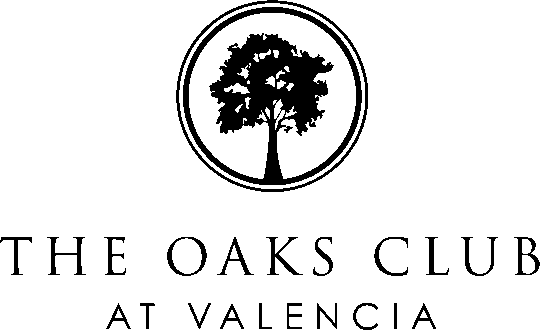 All Day MenuSmall PlatesBruschetta Italiano A Tantalizing Mixture, Fresh Tomato, Flavorful Garlic, Basil, Balsamic Vinaigrette, Toasted Crostini 12Spicy Tuna VolcanoFresh Hawaiian Tuna, Cucumber, Avocado, Scallion, Spicy Aioli, Teriyaki Sauce, Wonton Chip 15Octopus Ceviche Slow Braised Octopus in Olive Oil & Red Wine Vinegar, Jalapeno, Tomato, Cilantro, Onion, Avocado, Lime Juice, Tortilla Chips 13Fried Chicken SliderThree Scrumptious Sliders Loaded With Buttermilk Chicken Thigh, Cabbage Slaw, Dijon Aioli, Pickles Chips, Hawaiian Bun 14EntréesMexi-BurgerSnake River American Wagyu Beef with Chorizo Blend, Manchego Cheese, Guacamole, Pico de Gallo, Romaine, Choice of Side 16Poke Tuna Salad Big Eye Tuna, Pickled Carrot & Radish, Cucumber, Seaweed Salad, Avocado, Scallion, Red Cabbage, Yuzu Poke Sauce, Sesame Dressing, Mixed Greens 17Short Rib MeltSlow Braised Beef Short Rib, Swiss Cheese, Caramelized Onions, Arugula, Toasted Sourdough, Choice of Side 16Seared SalmonPan Seared Atlantic King Salmon Filet, Sautéed Caramelized Fennel, Slow Roasted Cherry Tomato, Fresh Herb Sauce 19Turkey BLTA Oven Roasted Diestel Farms Turkey, Applewood Bacon, Iceberg, Tomato, Avocado, Mayo, Dijon, Sourdough, Choice of Side 14Chicken Cobb Salad Free Range Chicken, Applewood Bacon, Cherry Tomato, Blue Cheese, Diced Egg, Red Onion, Avocado, Romaine, Balsamic Vinaigrette 16Shrimp Scampi Sautéed Pacific Shrimp, Garlic Butter, Fresh Lemon, White Wine, Finely Chopped Parsley, Angel Hair Pasta, Red Pepper Flakes 19Chinese Chicken SaladFree Range Chicken, Sesame-Peanut Dressing, Toasted Almond, California Oranges, Green Onions, Bell Pepper, Shaved Carrot, Fried Wontons, Cilantro, Cabbage, Greens 16